 T.C.SAĞLIK BAKANLIĞITemel Sağlık Hizmetleri Genel MüdürlüğüSayı	: B100TSH0160001 Konu	: İl Ambulans Servisi  Çalışma Yönergesi			24.01.05	0872GENELGE..../	/2005Sayı: 7……………………. VALİLİĞİNE(İl Sağlık Müdürlüğü)Ülkemiz genelinde vatandaşlarımızın maruz kaldığı afet, acil sağlık, kaza ve yaralanma gibi durumlarda, en kısa sürede olay mahalline ulaşarak, yerinde ilk müdahaleyi yapmak gerekiyorsa ihtiyacı olan sağlık hizmetini alabileceği bir sağlık kuruluşuna ulaştırılmasını sağlamak amacıyla Bakanlığımız bünyesinde halen 81 ilimizde birer komuta kontrol merkezi koordinasyonunda 889 acil sağlık hizmetleri istasyonu ile hizmet verilmektedir.Acil Sağlık Hizmetleri Başhekimliği ve ambulans hizmetlerinin hastaneler ile sağlık ocakları bünyesinde yürütülmesine dair usul ve esaslar 24.03.2004 tarih ve 25412 sayılı Resmi Gazetede yayımlanarak yürürlüğe giren “Acil Sağlık Hizmetleri Yönetmeliğinde Değişiklik Yapılmasına Dair Yönetmelik” ile belirlenmiştir.Bu doğrultuda İl ambulans servisi başhekimliği, komuta kontrol merkezi ve acil sağlık istasyonlarının çalışma usul ve esasları, bu istasyonların çalıştırılması ile ilgili kurum ve kuruluşların görev ve sorumluluklarına ilişkin idari hususlar, hazırlanan yönerge ile belirlenmiş bulunmaktadır.Bilgilerinizi ve bundan sonra ilgili tüm kurum ve kuruluşlarla yürütülecek hizmetlerin bu Yönerge hükümleri doğrultusunda yerine getirilmesi hususunda gereğini rica ederim.EKLER:Yönerge (25 Sayfa)DAĞITIM:81 İl ValiliğineİL AMBULANS SERVİSİ ÇALIŞMA YÖNERGESİTarihi: 24.05.2005Sayısı: 0872BİRİNCİ BÖLÜMAmaç, Kapsam ve DayanakAmaçMadde 1. Bu Yönerge’ nin amacı il ambulans servisi başhekimliği, komuta kontrol merkezi ve acil sağlık istasyonlarının çalışma usul ve esasları, bu istasyonların çalıştırılması ile ilgili kurum ve kuruluşların görev ve sorumluluklarına ilişkin idari hususları belirlemektir.KapsamMadde 2. Bu Yönerge, il sağlık müdürlükleri, il ambulans servisi başhekimlikleri, komuta kontrol merkezi ve acil sağlık istasyonları ile (B) tipi entegre acil sağlık istasyonu teşkil edilen devlet hastaneleri ve sağlık ocaklarını kapsar.DayanakMadde 3. Bu Yönerge, 11. 05. 2000 tarih ve 24046 sayılı Resmi Gazetede yayımlanarak yürürlüğe giren Acil Sağlık Hizmetleri Yönetmeliği ile 24. 03. 2004 tarih ve 25412 sayılı Resmi Gazetede yayımlanarak yürürlüğe giren Acil Sağlık Hizmetleri Yönetmeliğinde Değişiklik Yapılmasına Dair Yönetmeliğe dayanılarak hazırlanmıştır.İKİNCİ BÖLÜMTemel EsaslarMadde 4.a)	İ1 genelinde açılacak olan 112 acil sağlık istasyonları sadece hastane öncesi acil sağlık hizmetleri veren müstakil istasyon şeklinde olabileceği gibi, 112 acil ambulans hizmeti sunulan bölgedeki acil vaka sayısının azlığı ve personel durumu göz önüne alınarak, hastane acil servisleri veya sağlık ocaklarında yürütülen sağlık hizmetleri ile birlikte verilebilir. b)	(B) tipi entegre acil sağlık hizmeti verilecek hastane acil servisleri ve/veya sağlık ocaklarında, yürütülen sağlık hizmetlerinin her ikisini de aksatmayacak şekilde personel istihdamı yapılacak, gerekli durumlarda il içi ve kurum içi düzenlemelerle insan kaynaklarının verimli kullanımı sağlanacaktır.c)	(B) tipi entegre acil sağlık hizmeti verilecek hastane acil servisleri ve/veya sağlık ocaklarında 24 saat hizmet verilecektir. Entegre hizmet verilecek hastane acil servislerinde ve/veya sağlık ocaklarında il ambulans servisi komuta merkezi ile 24 saat telsiz ve telefon irtibatı sağlanacak; komuta merkezi tarafından bildirilen acil vakalara yönetmelik ve yönergede belirtildiği şekilde, tam donanımlı ambulans ve sağlık ekibi ile birlikte müdahale edilecektir.d)	Entegre edilen 112 acil sağlık hizmetleri istasyonunda çalışan tüm personel il ambulans servisi komuta merkezinin yönlendirdiği vakalara hizmet vermekle yükümlü olduğu gibi entegre olduğu kurumun hizmetlerini de yürütmekle yükümlüdür. Aynı şekilde (B) tipi entegre ambulans hizmeti verilecek hastane acil servis personeli veya sağlık ocağı personeli kendi kurumlarımdaki hizmeti sürdüreceği gibi aynı zamanda 112 acil sağlık hizmeti de verecektir ve nöbet listesine dahil edileceklerdir.e)	İl genelinde Sağlık Müdürlüğüne bağlı tüm ambulanslar ve protokolle il ambulans servisine entegre edilmiş diğer kurum ve kuruluşlara ait ambulanslar il ambulans servisi başhekimliğine bağlı olarak hizmet verecek olup, ambulanslar il ambulans servisi komuta kontrol merkezi tarafından görevlendirilecektir.f)	Ambulansların donanımları tam olacak, tüm cihaz ve ekipmanların çalışır durumda olmaları sağlanacak, ilaç ve malzeme eksiklikleri istasyonun entegre çalıştığı kurumlar tarafından giderilecektir. Sürekli bakım ve onarım gerektiren ve Sağlık Müdürlüğü tarafından temin edilen cihazların bakım ve servis sözleşmeleri Müdürlük tarafından yapılacaktır.g)	Ambulansta bulunan cihaz ve ekipmanların doğru kullanımı ile sarf malzemelerinin idaresi ve gerektiğinde temininin sorumluluğu, (B) tipi entegre acil sağlık hizmeti verilecek hastane acil servisi başhekimi veya sağlık ocağı sorumlu hekiminde olup; gerekli durumlarda il ambulans servisi başhekimine bilgi verilecektir.h)	(B) tipi entegre acil sağlık hizmetlerinde çalışan personelin ambulansta görevlendirilmesi ile ilgili bir sonraki ayın nöbet çizelgesi hazırlanarak, her ayın 25'ini geçmeyecek şekilde il ambulans servisi başhekimliğine bildirilecektir.i)	Acil ambulans istasyonlarının faaliyete geçirilmesi, personel, ambulans ve haberleşme için ihtiyaç duyulan malzeme ve hizmet alımları ile eğitim için gerekli ödenekler ilgili döner sermaye kaynaklarından karşılanacaktır. 28.06.2021 tarih ve E-39942531-010.04-3581 sayılı Bakanlık Makam Onayı ile değişilmiştir. “Ayrıca (B) tipi entegre acil istasyonlarda çalışan tüm personelin iaşe ve ibate yardımı gibi özlük hakları fiilen çalıştığı kurum tarafından karşılanacaktır. Bu kapsamda fiilen, kadrolu olarak veya en az 6 ay geçici görevlendirilen personeller için giyecek yardımı, öncesinde o yıl için nakden ödenmemiş olması koşuluyla, Memurlara Yapılacak Giyecek Yardımı Yönetmeliği’nin (II) sayılı Cetvelinde bulunan Sağlık Hizmetleri ve Yardımcı Sağlık Hizmetleri Sınıfına ait bölümün (3) numaralı sırası kapsamında, il ambulans servisi başhekimliğinin standartları dikkate alınarak, Acil Sağlık Hizmetleri Genel Müdürlüğü tarafından ayni olarak temin edilmek suretiyle yapılacaktır.”j)	(B) tipi entegre hizmet veren birimlerde çalışan personelin döner sermaye ek ödeme miktarlarına esas olacak olan Net Performans Puanları, tabipler için fiilen çalıştığı kurum ve kuruluşlarda hesaplanan Muayene ve Girişimsel İşlemler Puanı, diğer personel için ise fiilen çalıştıkları kurum ve kuruluşların Performans Puan Ortalamasına göre hesaplanır. Bu personelin Net Performans Puanlarına çalıştıkları kurum veya kuruluşa göre, İl Performans Puan Ortalamasının veya Hastane Performans Puan Ortalamasının %10’u kadar puan daha eklenir. Burada esas olan personelin her iki hizmeti birlikte yürütmesidir.k)	Ambulans hizmeti verilmesi esnasında ulaşılan her vakada (Ek-1) de örneği bulunan Ambulans Kayıt Formu üç nüsha olarak düzenlenir. Düzenlenen bu form yapılan tıbbi işlemin bildirimi, bağlı olduğu döner sermaye saymanlığı ve trafik hizmetleri döner sermaye saymanlığı ücret tahakkukuna esas olan fış olarak kullanılır.l)	İl Ambulans Servisi başhekimliği, hizmetin aksamadan ve kesintisiz sürdürülebilmesi için yazılı olarak belgelemek şartıyla gün içerisinde merkez ve istasyonlar arasında personel, malzeme ve ambulans değişimi yapabilir.m)	Aylık personel nöbet listeleri, günlük görev talimatları, aylık istatistikler, personel ve gerekli kurum ve kuruluşların adres ve telefonları, sorumlu oldukları bölgenin haritası ve özel bilgileri, merkez ve istasyonlarda görülür bir yerde asılı olarak bulundurulur.n)	(A) tipi ve (C) tipi müstakil istasyonlar başka bir sağlık kurumunun içinde olsalar da il ambulans servisi başhekimliğine bağlı olarak ilgili mevzuata göre hizmet verirler. Görev yapan personel, araç ve malzemeleri 112 hizmetleri dışında kullanılamaz, personele içinde bulundukları kurum yöneticileri tarafından başka bir görev verilemez. Acil Sağlık Hizmetleri Yönetmeliği’ndeki esaslara uygun olarak, içinde bulundukları kurum yöneticisi tarafından, 112 personeline yeterli sayı ve büyüklükte oda verilir, haberleşme, yemek, ısınma, temizlik ve diğer ihtiyaçları bu kurum tarafından karşılanır. 112 personeli de içinde bulundukları kurum ile uyumlu bir iş birliğinin sürdürülmesini sağlar.ÜÇÜNCÜ BÖLÜMGörev, Yetki ve Sorumluluklarİl Ambulans Servisi BaşhekimiMadde 5. İl ambulans servisi başhekimi tıp doktorudur ve ambulans hizmetlerinin il düzeyinde organizasyonu, uygulanması ve Bakanlıkça belirlenen hedefler doğrultusunda çalışmalarının değerlendirilmesi konusunda Sağlık Müdürlüğüne bağlı olarak görev yapar. Buna göre;a)	Merkez ve istasyonların tıbbi, idari ve teknik tüm çalışanları ve çalışmalarından sorumludur, bu hizmetlerin yürütülmesi amacıyla gerekli görevlendirmeleri başhekim yardımcıları arasında yapar.b)	Acil Sağlık Hizmetleri konularında eğitim almış personelin, idari birimlerde, merkez ve istasyonlarda daha verimli çalışması ve hizmetlerinin etkin bir şekilde yürütülmesi amacıyla personel ve araçların uygun istihdam edilmesini sağlar,c)	İl ambulans servisine bağlı ambulansların, 24 saat kesintisiz çalışmalarının eksiklik ve aksaklığa neden olamayacak şekilde yürütülmesi amacıyla nöbet listeleri, günlük çalışmalarının düzenlenmesi ile bu birimlerde görevli personelin denetlenmesini sağlar,d)	Ulusal, bölgesel, il, ilçe sağlık afet ve kriz destek ve eylem planlamaları doğrultusunda doğal afetler ve olağanüstü durumlarda ihtiyaç duyulan yerlerde merkez ve istasyon hizmetlerini sunabilecek personel, araç-gereç ve tıbbi malzemenin belirlenmesi amacıyla eylem planı hazırlık çalışmalarında acil sağlık hizmetleri şubesi bünyesinde görevli afet birim sorumlusu ile koordineli olarak çalışır,e)	Hizmetle ilgili kayıtların tutulmasını ve tutulan kayıtlar üzerinden hizmet istatistiklerinin çıkartılıp Bakanlığa sunulmak üzere formlar ve raporlar halinde acil sağlık hizmetleri şubesine gönderilmesini sağlar,f)	Hasta bilgileri ve arşiv işlemleri ile ambulansların görev takiplerini sağlayacak bilgi işlem ve veri iletim sistemlerinin hazırlığını yapıp, işletilmesini sağlar,g)	Acil sağlık hizmetleri şubesine gerektiğinde; araştırma ve geliştirme çalışmalarında araç-gereç ve insan gücü desteğinde bulunur,h)	Hizmetin verilmesi sırasında hizmete katılan kurum ve kuruluşlar arasında koordinasyon ve iş birliğini sağlar,i)	Merkez ve istasyon hizmetlerinin sevk ve idaresi için gerekli tüm düzenlemelerle ilgili sağlık müdürlüğü şubeleri ve sorumluları ile gerektiği durumlarda hizmetin daha verimli yürütülmesi maksadıyla bilgi, teknoloji, malzeme, araç-gereç temininde koordinasyon ve iş birliği sağlar,j) 	Hizmetin yürütülmesi amacıyla kullanılan ambulanslar ile ambulansta kullanılan tıbbi ve teknik malzemenin ve donanımı sürekli hizmete hazır halde bulunmasını sağlamakla sorumludur, Kullanılan ambulansların hizmete uygun olup olmadıklarını denetler, ambulans içinde hizmete uygun ve yeterli malzeme olup olmadığını kontrol eder, eksik malzeme ve donanımı saptar ve teminini sağlar.k) 	Tüm personelinin ilgili birimlerce düzenlenen hizmet içi eğitim programlarına ve tatbikatlara katılımını sağlar.l)	112 ambulans hizmetlerinin tanıtımı, okullardan başlayarak toplumun doğru bilgilendirilmesi, ilgili kurum ve kuruluşlar ile medya kuruluşlarının yapılan hizmetler hakkında hızlı bir şekilde bilgilendirilmesi için, Sağlık Müdürlüğünün Acil Sağlık Hizmetleri Şubesi, Eğitim şubesi ve ilgili birimleri ile koordineli çalışır.m) 	Ambulansların teknik sorunlarının ortaya çıkması halinde hizmetin aksamadan sürdürülebilmesi için gerekli tedbirleri alır ve teknik sorunların çözümü için 11.10.2022 tarih ve E-39942531-010.04-5366 sayılı Bakanlık Makam Onayı ile değişilmiştir. 24 saat kesintisiz hizmet veren teknik destek birimi (tüm verileri sistem üzerine kaydetmek ve veri takibini sağlamak, ambulansların bakım, onarım ve arıza durumları ile istasyon ve ambulansların eksikliklerine ilişkin iş ve işlemleri yapmak) oluşturur, ayrıca malzeme ihtiyacı halinde ilgili kişi, kurum ve kuruluşlardan talepte bulunarak arıza ve eksikliğin derhal giderilmesini sağlar”n)	Ambulansların zorunlu trafik sigortalarının yapılıp yapılmadığını denetler, sigortaların zamanında yenilenmesini sağlar.o)	Ambulansların periyodik temizlik, bakım ve kontrollerinin zamanında yaptırılmasını sağlar.p) 	Temin edilen, tıbbi ve teknik demirbaş ve sarf malzemelerinin depolanma, kayıt ve dağıtımlarının yaptırılmasından sorumludur. r) 	Hizmetin sunumunda hasta ve yaralılara gelişen teknolojik yeniliklere göre ihtiyaç duyulan malzeme ve tıbbi donanımı belirler. Merkez ve istasyonların ihtiyaç bildirdiği demirbaş ve sarf malzemelerinin alınması konusunda gerekli değerlendirmeyi yapar, temini konusunda Sağlık Müdürlüğüne teklifte bulunur. Hizmetin sunumundan elde edilen gelirlerin takibi ve etkin kullanımından sorumludur.s)	Ambulansların akaryakıt dağıtımları ve harcamalarını denetlemekten sorumludur. Bu amaçla; İstasyonlarda görev yapmakta olan ambulansların aylık akaryakıt ihtiyaçlarını saptar, t)	Haberleşme ile ilgili tüm cihazların ihtiyacı karşılayacak sayıda olmasını özellikle telefon hatları ile gelen acil çağrıların merkeze sorunsuz olarak iletilmesini sağlar, sağlatır. Bakanlığın belirlediği frekanslar üzerinden merkez ve istasyonların, her türlü haberleşme cihazı ile ilgili kurum ve kuruluşların (Valilik Kriz Merkezi, Sağlık Müdürlüğü, itfaiye, emniyet, sivil savunma, jandarma ve özel ambulans servislerinin) haberleşmelerini sağlar. Afet durumunda da bu hizmetleri sunabilecek alt yapıyı hazır bulundurur. Bu amaçla gerekli her türlü malzemenin aliminin sağlanması, bakım, onarım ve periyodik kontrollerinin yapılmasından sorumludur.u)	İl Ambulans Servisi tarafından verilen hizmetlerin mevcut yasa ve yönetmeliklere göre uygulanması ve geliştirilmesi için İl Sağlık Müdürlüğü adına Acil Sağlık Hizmetleri Şubesi tarafından yapılan planlama, veri toplama, koordinasyon, denetleme ve eğitim faaliyetleri ile olağan dışı durum ve afet organizasyonuna destek verir, uygulanmasını sağlar. Düzenlenen toplantı ve çalışmalara katılır. Müdürlük ve Acil Sağlık Hizmetleri Şubesi tarafından verilen diğer görevleri yerine getirir.v)	Başhekimin bulunmadığı zamanlarda yerine tıp doktoru başhekim yardımcısı Müdürlüğün teklifi Valiliğin onayı ile vekalet eder.Başhekim YardımcısıMadde 6. Başhekim Yardımcısı, İl Ambulans Servisi Başhekimliğinin teklifi. Acil Sağlık Hizmetleri Şube Müdürü, İl Sağlık Müdür Yardımcısı ve İl Sağlık Müdürü' nün uygun görüşü ile Valiliğin onayı ile görevlendirilen tıp doktorudur.İl ambulans servisi başhekimliğine bağlı olarak illerin hizmet kapasitesi ve istasyon sayısına göre yeterli sayıda başhekim yardımcısı idari, insan kaynakları, eğitim, mali, bilgi işlem hizmetlerinden sorumlu olarak görevlendirilir.a)	İdari hizmetlerden sorumlu başhekim yardımcısı, başhekim adına 112 komuta kontrol merkezi ve istasyonların işleyişini takip eder, hizmetin kesintisiz sürdürülebilmesi için gerekli uyarı ve değişiklikleri yapar. Merkez ve istasyonların nöbet listelerinin takibini yapar. Gelen öneri, eleştiri ve şikayetleri inceler, değerlendirir, sonuçta elde ettiği bilgileri gereği için başhekime sunar. Olağan dışı durum, afet hazırlıkları ve organizasyonunu acil sağlık hizmetleri şubesi ile koordineli olarak üstlenir. Gerektiğinde diğer başhekim yardımcıları ile koordinasyonu sağlar.b)	İnsan kaynaklarından sorumlu başhekim yardımcısı, merkez ve istasyonlarda çalışan tüm personelin özlük hakları, personel bilgi dosyalarının hazırlanması ve planlanmasını yapar. Personelin hizmete uyum ve motivasyonu için çalışmalarda bulunur. Personelden gelen önerileri değerlendirir, gereği için başhekime sunar.c)	Eğitimden sorumlu başhekim yardımcısı, çalışan personelin hizmet içi eğitimlerini, yeni göreve başlayan personelin uyum eğitimlerini planlar, yapılmasını sağlar ve eğitim programlarını acil sağlık hizmetleri şubesi eğitim sorumlusu ile koordine eder, şube tarafından düzenlenen eğitimlere katılımı sağlar.d)	Mali işlerden sorumlu başhekim yardımcısı, ihtiyaç duyulan araç ve malzemelerin tespiti, temini, depolanması, planlaması ve dağıtımını yapar. Hizmetin sunumundan elde edilen gelirlerin etkin planlanma ve kullanımını sağlar, gelirlerin takibini yapar.e)	Bilgi	işlemden sorumlu başhekim yardımcısı. Merkez ve istasyonlar arasındaki veri transferinin, komuta kontrol merkezi teknik ve bilgi işlem alt yapısının hazırlanması, işleyişi ve geliştirilmesi için ilgili kurum ve kuruluşların desteği ile çalışmalar yapar. Haberleşme ile ilgili her türlü donanım ve yazılımın sistemde kullanılmasını sağlar. Kullanılan form ve kayıtların düzenlenmesini ve değerlendirilmesini, Sağlık Bakanlığı ve İl Sağlık Müdürlüğüne gönderilen bilgilerin hazırlanması ve kontrolünü yapar.f)	Yeterli sayıda başhekim yardımcısı bulunamazsa bu görevler mevcut başhekim yardımcısı veya yardımcıları tarafından yürütülür.g)	Başhekim yardımcısı asli görevleri yanında başhekimin verdiği diğer görevleri de yapar.h)	Sorumlu olduğu alanda başhekimin bilgisi ve onayıyla hizmetin yürütülmesini sağlar.i)	Başhekimi gerektiğinde resmi toplantı ve görevlerde temsil eder.Komuta Kontrol Merkezi Nöbetçi Sorumlu HekimiMadde 7. 112 Acil Sağlık hizmetlerinin 24 saat süreyle kesintisiz sürdürülebilmesi ve idare edilmesi amacıyla hizmet kapasitesi, istasyon ve hastane sayısı fazla olan illerde komuta kontrol merkezinde nöbet tutmak üzere başhekim tarafından görevlendirilirler.a)	Mesai saatleri dışında, komuta kontrol merkezi danışman hekimlerinin, çağrı karşılayıcı ve diğer personelin nöbet süresince amiridir.b)	Başhekim ve ilgili Başhekim Yardımcısının olmadığı durumlarda nöbeti süresince komuta kontrol merkezi ve istasyonlardaki işleyişin kurallara uygun ve aksatılmadan yürütülmesinden sorumludur. Başhekim ve ilgili başhekim yardımcısının yetkilerine sahiptir.c)	Komuta Kontrol Merkez ve istasyonlarda görev yapan nöbetçi personelin karşılaştıkları idari, teknik ve adli sorunlarına çözüm bulur, gerektiğinde üst amirlerini sırasıyla bilgilendirir.d)	Hastaneler arası koordinasyon ve acil hasta sevk sistemini denetler, gerektiğinde müdahale eder. Acil Sağlık Hizmetleri Koordinasyon Komisyonu (ASKOM) da alınan kararların uygulanmasını sağlar.e)	Olağan dışı durumlar ve afetlerde başhekim adına olaya müdahale eder, gerektiğinde olay yeri yönetimini yerinde üstlenir, komuta kontrol merkezi ve istasyonların olağan dışı durum formlarım (Ek-4) hazırlamasını sağlar, raporları onaylar. Üst amirlerini olayla ilgili sırasıyla bilgilendirir.f)	Başhekim ve ilgili başhekim yardımcısı tarafından görevlendirildiğinde diğer kurum ve kuruluşlarla koordinasyonu sağlar.g)	Acil sağlık hizmetlerinin geliştirilmesi için Başhekimce verilen diğer görevleri yapar. Komuta Kontrol Merkezi HekimiMadde 8. Komuta Kontrol Merkezinde işleyişin 24 saat kesintisiz sürdürülmesi için nöbet sistemi ile çalışırlar.a)	Komuta Kontrol Merkezine gelen ve çağrı karşılayıcı personelce kendisine yönlendirilen acil çağrıları Acil Sağlık Hizmetleri Yönetmeliği’nin 19. maddesine göre değerlendirir.b)	Hasta ve olay ile ilgili adres, telefon, kimlik bilgisi ve gerekirse hasta ve yaralı sayısı, olayın tipi ve oluş şekli hakkında bilgi alır. Bu bilgilerin kayıt altına alınmasını sağlar.c)	Acil olarak değerlendirilen vakaları Acil Sağlık Hizmetleri Yönetmeliği’nin 20. maddesine göre yönlendirir. Çağrının geliş ve ambulans ekibine veriliş saatlerini kaydeder.d)	Ambulans ekibi vakaya ulaşana kadar hasta, hasta yakını veya arayan kişiye gerektiğinde ilkyardım bilgileri verir.e)	Ambulansın hasta veya olay yerine ulaşıp ulaşmadığını takip eder, ulaşma saatini kaydeder.f)	Gerektiğinde emniyet, itfaiye, diğer çağrı merkezleri ve ilgili kurum ve kuruluşlarla hızlı bir iletişim kurar, iş birliği yapar.g)	Ambulans ekibi tarafından hasta veya yaralının hastaneye sevkine karar verilirse Acil Sağlık Hizmetleri Yönetmeliği’nin 22. maddesine göre organizasyon yapar. Gerektiğinde Komuta Kontrol Merkezi Nöbetçi Sorumlu Hekimini bilgilendirerek, desteğini ister.h)	Merkeze bağlı çalışan tüm ambulansların takibini yapar, ambulans görevlendirilmesinde ve organizasyonunda yetkili ve karar vericidir.i)	Olağan dışı durum ve afetlerde gelen ihbarlar doğrultusunda tüm ambulansların yönetim ve koordinasyonunu yapar. Olağan dışı durum formlarının (Ek-4) doldurulmasını sağlar, üst amirlerini sırasıyla bilgilendirir, ilk ambulans ekibi olay yerine ulaşana kadar olay yeri yönetimini üstlenir. Olay yeri yöneticisi ve üst amirlerinden gelen bilgiler doğrultusunda hareket eder.j) 	Çağrı karşılayıcı personelin nöbet süresince amiridir, çalışmalarını denetler.k) 	Hizmetin etkin sunumu için her türlü bilgi, doküman, donanım ve iletişim sistemlerini kullanır, kullanılmasını sağlar.Komuta Kontrol Merkezi Çağrı Karşılayıcı Sağlık PersoneliMadde 9. Komuta Kontrol Merkezinde işleyişin 24 saat kesintisiz sürdürülmesi için nöbet sistemi ile çalışırlar ve konusunda eğitim almış sağlık personelidir.a)	Komuta Kontrol Merkezine gelen telefon çağrılarını uygun bir şekilde karşılar. Sağlıkla ilgili çağrıları komuta kontrol merkezi hekimine aktarır.b)	Hizmetin etkin sunumu için her türlü bilgi, doküman, donanım ve iletişim sistemlerini kullanır, kullanılmasını sağlar.c)	Hasta ve olay ile ilgili bilgileri kayıt altına alır. Gerektiğinde bu bilgileri komuta kontrol merkezi hekiminin bilgisine sunar.d)	Ambulansların takibi ve görevlendirilmesinde komuta kontrol merkezi hekiminin bilgisi dahilinde görev yapar.e)	Başhekim, ilgili başhekim yardımcısı, Komuta Kontrol Merkezi Nöbetçi Sorumlu Hekimi ve Komuta Kontrol Merkezi hekimi tarafından verilen diğer görevleri yerine getirir.İstasyon Sorumlu HekimiMadde 10. İstasyon sorumlu hekimi İl Ambulans Servisi Başhekimliğinin teklifi, Acil Sağlık Hizmetleri Şube Müdürü, İl Sağlık Müdür Yardımcısı ve İl Sağlık Müdürü’ nün uygun görüşü ile Valilik Makamından onay alınarak görevlendirilir.a)	İstasyon personelinin 1. derecede disiplin ve sicil amiridir.b)	Acil Sağlık Hizmetleri Şubesi ve İl Ambulans Servisi Başhekimliği ile istasyon arasındaki iletişimi sağlar.c)	İstasyonda düzenlenen 112 İstasyon Aylık Çalışma Formu (Ek-2) ve tüm evrakları, istasyon personelinin yıllık izinlerini onaylar ve İl Ambulans Servisi Başhekimliği’ ne iletir.d)	İstasyon hekimlerinin nöbet listesini düzenler, istasyon sağlık personeli ve sürücülerinin sorumluları tarafından yapılan nöbet listelerini ve yıllık izinlerini onaylar. Nöbet listelerini bir önceki ayın en geç 25. gününe kadar İl Ambulans Servisi Başhekimliği’ ne iletir.e)	İstasyona ait tüm resmi belgeler ile araç-gereçlerin korunmasını sağlar veya sağlatır, istenildiğinde geri verilmesini sağlar.f) 	İstasyonun her türlü kayıtlarının tutulmasını, evrakların dosyalanmasını ve saklanmasını sağlar.g)	Demirbaş eşyaların kayıt altına alınmasını, korunmasını sağlar. Ambar kayıtlarının tutulmasını, ayniyatların zamanında yapılmasını sağlar.h)	Yazışmaların kurallara uygun olmasından ve her türlü yazışmadan sorumludur Üst makamca istasyonuna verilen görevleri veya emirleri tüm personele duyurmakla yükümlüdür. Verilen görevi tevdi edeceği personeli bizzat arar ve görevlendirir. İstasyon personeli arasında telefon zinciri oluşturur.i)	İstasyonda tanımlanmış görevlerin sorumlularını seçer, bu listeyi onay için İl Ambulans Servisi Başhekimine gönderir.j)	Afet ve olağan dışı durumlarda, istasyonun doldurması gereken formların (Ek-4) nöbetçi ekip tarafından eksiksiz hazırlanması ve Başhekimliğe iletilmesini sağlar, k)	İstasyonda nöbet esnasında olan olayların yazılacağı bir istasyon nöbet defteri oluşturulmasını sağlar.l)	İstasyonun sorunlarının çözülmesi için İl Ambulans Servisi Başhekimliği ile iletişim kurar, m)	İstasyonda ihtiyaç duyulan malzemeleri tespit edip talep formu ile İl Ambulans Servisi Başhekimliğinden talep eder.n) 	Sunulan hizmetin kalitesinin yükseltilmesi ile ilgili çalışmalar yapar, önerilerini Acil Sağlık Hizmetleri Şubesine iletilmek üzere İl Ambulans Servisi Başhekimliğine iletir.o)	(B) tipi istasyonlarda istasyon sorumlu hekimi, aynı zamanda entegre sağlık kuruluşunun acil servis sorumluluğunu da üstlenir. Teklifi entegre sağlık kuruluşunun Başhekimi veya sorumlusu tarafından yapılır. Entegre sağlık kuruluşundaki acil servis ve 112 ambulans hizmetlerinin uyum içerisinde ve tüm personelin koordinasyonu ve katılımı ile sürdürülmesinden sorumludur.İstasyon Sorumlu Sağlık Personelinin GörevleriMadde 11. İstasyon sorumlu sağlık personeli istasyon sorumlu hekiminin teklifi, il ambulans servisi başhekimliğinin onayı ile görevlendirilir. Görevlendirilen bu personel;a)	İstasyon Sağlık Personelinin nöbet listelerini ve yıllık izinlerini düzenler ve İstasyon Sorumlu Hekimine onaya sunar.b)	İstasyon Sorumlu Sağlık Personeli, istasyon sağlık personelleri arasında iletişimi düzenler.c)	İstasyon sağlık personelinin yıllık izinlerini, Acil Sağlık Hizmetleri Şubesi ve İl Ambulans Servisi Başhekimliği tarafından yapılan görevlendirmeleri düzenleyip İstasyon Sorumlu Hekim’inin onayına sunar.d)	İstasyona teslim edilen demirbaş ve sarf malzemelerinin kayıtlarını tutar, ayniyat teslim işlemlerini yürütür.e)	Ambulansın ve tıbbi malzemenin sterilizasyonu için gerekli malzeme temini sağlar.f)	İstasyon sağlık personelinin görevlerini denetler, hizmet içi eğitimlerine katılımını sağlar.g)	Yaptığı ve yapacağı çalışmalardan İstasyon Sorumlu Hekim’ine bilgi verir, onayını alır.h)	İstasyon sorumlu hekiminin verdiği diğer görevleri yapar.i)	(B) tipi istasyonlarda istasyon sorumlu sağlık personeli, aynı zamanda entegre sağlık kuruluşunda görev yapan sağlık personelinin de sorumluluğunu üstlenir. Teklifi entegre sağlık kuruluşunun Başhekimi veya sorumlusu tarafından yapılır. Entegre sağlık kuruluşundaki acil servis ve 112 ambulans hizmetlerinin uyum içerisinde ve tüm sağlık personelin koordinasyonu ve katılımı ile sürdürülmesinden sorumludurİstasyon Sorumlu Sürücüsünün GörevleriMadde 12. İstasyon sorumlu sürücüsü istasyon sorumlu hekiminin teklifi, il ambulans servisi başhekimliğinin onayı ile görevlendirilir. Görevlendirilen bu personel;a)	İstasyon Sorumlu Sürücüsü, istasyon sürücüleri arasında iletişimi düzenler.b)	İstasyon sürücülerinin nöbet listelerini, yıllık izinlerini, İl Ambulans Servisi Başhekimliği tarafından yapılan görevlendirmeleri düzenleyip İstasyon Sorumlu hekiminin onayına sunar.c)	Aracın muayene, trafik sigortası ve periyodik bakımlarının yapılması veya yaptırılmasını sağlar.d)	Ambulans Günlük Bakım Formu (Ek-3), Ambulans Sefer Defteri, Aylık Akaryakıt Sarf bilgilerinin eksiksiz olarak doldurulması için gerekli uyarıları yapar, eksik dolduranları saptayıp eksiklerin giderilmesini sağlar.e)	Ambulans ile ilgili sorunlarda arandığında nöbetçi sürücüden aldığı bilgileri değerlendirip İstasyon Sorumlu Hekimi’ ne bildirir.f)	Yaptığı ve yapacağı çalışmalardan İstasyon Sorumlu Hekimime bilgi verir, onayını alır.g)	Ambulansın karıştığı kazalara ait kaza tutanağı, gerekli evrak ve işlemleri	 yapar. Başhekimliğe iletilmek üzere İstasyon sorumlu hekimine verir.h)	(B) tipi istasyonlarda istasyon sorumlu sürücüsü, aynı zamanda entegre sağlık kuruluşunda görev yapan sürücülerin de sorumluluğunu üstlenir. Teklifi entegre sağlık kuruluşunun Başhekimi veya sorumlusu tarafından yapılır. Entegre sağlık kuruluşundaki ulaşım ve 112 ambulans hizmetlerinin uyum içerisinde ve tüm sürücülerin koordinasyonu ve katılımı ile sürdürülmesinden sorumluduri)	İstasyon sorumlu hekiminin verdiği diğer görevleri yaparİstasyon Nöbetçi Hekiminin GörevleriMadde 13. 112 ambulans istasyonunun usulüne uygun planlama ve onay ile yayımlanmış nöbet cetveline göre görevlendirilmiş hekimdir.a)	Nöbet ekibinin amiridir.b)	Nöbeti devir alırken bir önceki nöbetinden başlayarak o günkü nöbetine kadar olan nöbet notlarını nöbet devir teslim defterinden okur, programlı bir görevlendirme olup olmadığını öğrenir.c)	Nöbeti devir alırken bir önceki nöbetçi hekimden ambulansta herhangi bir sorun ve malzeme eksikliği olup olmadığını öğrenir, var ise yetkili kişiler ile görüşerek sorunu çözer.d)	Nöbet ekibinin kılık kıyafetlerinin nöbete uygunluğunu kontrol eder, gerekli uyarılarda bulunur.e)	Nöbet ekibi ile birlikte ambulansın kontrollerini yapar, yaptırır ve Ambulans Günlük Bakım Formunun (Ek-3) doldurulmasını sağlar. Eksiklerin giderilmesini sağlar, mümkün değilse istasyon sorumlu hekimine ulaşarak gerekli bilgileri verir.f)	Ekibin her an göreve hazır olmasını sağlar.g)	Vaka dönüşünde ekip ve ambulansın yeni bir göreve hazırlığını denetler, eksikliklerin giderilmesi için nöbet ekibine gerekli talimatları verir.h)	Merkezle telsiz irtibatından birinci derecede sorumludur.i)	Nöbet devir tesliminde ve görev esnasında uyulması gereken kurallar bölümünde nöbetçi hekim için belirtilen esasların yerine getirilmesinden sorumludur.j)	Ambulansta bir arıza oluştuğunda veya kaza durumunda İl Ambulans Servisi Komuta Kontrol Merkezinin bilgi ve onayı dahilinde ilgili birimler ile iletişim kurar ve işlemleri başlatır. Ambulans kaza formunun (Ek-5) doldurularak (Ek-6) da ki kaza algoritmasına göre işlemlerin yürütülmesini ve formun istasyon sorumlu hekimine ve Başhekimliğe iletilmesini sağlar.k)	Sağlık personelinin olmadığı durumlarda; demirbaş ve sarf malzemelerinin kontrolünü yapar, eksiklikleri gidermeye çalışır, aletlerin şarjını kontrol eder, şarjı eksik olanları tamamlatır.l) 	Eksik veya kullanılmış olan tıbbi malzemenin teminini sağlar, sorunu çözemiyor ise İstasyon Sorumlu Hekimi’ ne bildirir.m)	İl Ambulans Servisi Komuta Kontrol Merkezi tarafından istasyona verilen görevlerin zamanında ve eksiksiz olarak yerine getirilmesinden sorumludur.n)	 Olağan Dışı Durumlarda yapılan görevleri, rapor halinde (Ek-4) 2 nüsha olarak hazırlayıp, en kısa sürede bir nüshasını İl Ambulans Servisi Başhekimliğine iletir, diğer nüshasını istasyondaki ilgili dosyada muhafaza eder.o)	Herhangi bir nedenle nöbete gelemeyen personel varsa bu aksaklığın giderilip nöbetin devamının sağlanması için gerekli girişimleri yapar. Sorun çözülemiyorsa İl Ambulans Servisi Başhekimliğine bildirir.p)	Nöbete geldiğinde istasyonda personel eksikliği varsa (izin, rapor vs. nedeni ile) hemen İl Ambulans Servisi Başhekimliğine bildirir.İstasyon Nöbetçi Sağlık Personelinin GörevleriMadde 14. 112 ambulans istasyonunun usulüne uygun planlama ve onay ile yayımlanmış nöbet cetveline göre görevlendirilmiş sağlık personelidir.a)	Nöbeti devir alırken programlı bir görevlendirme olup olmadığını öğrenir.b)	Nöbeti devir alırken bir önceki nöbetçi sağlık personelinden herhangi bir sorun veya malzeme eksikliği olup olmadığını öğrenir, var ise nöbetçi hekim ile görüşerek sorunu çözer.c)	Nöbet devir tesliminde ve görev esnasında uyulması gereken kurallar bölümünde nöbetçi sağlık personeli için belirtilen esasları yerine getirir.d)	Aletlerin şarj durumunu kontrol eder, şarjı eksik olanların şarjını tamamlar.e)	Oksijen tüpünün doluluğunu kontrol eder, eğer boş ise doldurulması için nöbetçi hekime bilgi verir.l)	Hasta müdahale çantasının tıbbi malzeme eksikliklerini giderir. Eğer eksiklikleri gideremiyorsa nöbetçi hekime bilgi verir.g)	Tıbbi aletlerin bakımı ve sterilizasyonunu yapar.h)	Ambulansın hasta kabininin temizlik ve sterilizasyonunu yapar. Gerekirse temizlik işinde nöbetçi sürücünün desteğini alır.i)	Nöbetçi sağlık personeli sürücülük görevini de yapıyorsa nöbetçi sürücünün görevlerinden de sorumludur.j)	Nöbetçi hekimin bilgisi olmadan hiçbir şekilde istasyondan ayrılamaz.İstasyon Nöbetçi Sürücüsünün GörevleriMadde 15. 112 ambulans istasyonunun usulüne uygun planlama ve onay ile yayımlanmış nöbet cetveline görevlendirilmiş göre sürücüdür.a)	Nöbeti devir alırken programlı bir görevlendirme olup olmadığını öğrenir.b)	Nöbeti devir alırken bir önceki nöbetçi sürücüden araç ve teknik donanım ile ilgili herhangi bir sorun olup olmadığını öğrenir, var ise nöbetçi hekim ile görüşerek sorunu çözer.c)	Nöbet devir tesliminde ve görev esnasında uyulması gereken kurallar bölümünde nöbetçi sürücü için belirtilen esasları yerine getirir.d)	Ambulansta olan arıza saptadığında nöbetçi hekime ve istasyon sorumlu sürücüsüne bilgi verir, önerilerini sunar, nöbetçi hekimin talimatları doğrultusunda hareket eder.e)	Ambulansın yakıtının kontrolünden sorumludur. Ambulansın yakıt miktarının	1/2 deponun altına inmeyecek şekilde takviyesini yapar.f)	Ambulansın dış kısmının ve sürücü kabininin temizliğinden sorumludur ve bu temizlik günlük olarak yapılır.g)	Sağlık personeline hasta kabininin temizlenmesinde yardımcı olur.h)	Sağlık personelinin olmadığı durumlarda; oksijen tüpünün doluluğunu kontrol eder, eğer boş ise doldurtmak veya değiştirmek için nöbetçi hekime bilgi verir.i)	Nöbetçi hekimin bilgisi olmadan hiçbir şekilde istasyondan ayrılamaz.Nöbet Devir-Teslim Esnasında YapılacaklarMadde 16.  Merkez ve İstasyonlarda nöbet devir teslimi aşağıdaki kurallara göre yapılır.a)	Görev kıyafetleri giyildikten sonra nöbet devir alınır. Her türlü göreve Acil Sağlık Hizmetleri ile ilgili Kıyafet Genelgesinde belirlenen veya onaylanan kıyafet ile gidilir.b)	Nöbet devir-teslimi yapılmadan, nöbet mahalli terk edilemez.c)	Nöbeti teslim eden hekim; nöbet sırasında gelişen önemli olayları, bir sonraki güne ait görevlendirmeleri. Komuta Kontrol Merkezi, İl Ambulans Servisi Başhekimliği ve Acil Sağlık Hizmetleri Şubesi tarafından iletilen talimatları nöbet defterine kaydeder. Nöbet ekibinin isimlerini yazar ve imzalar. Nöbeti teslim alan hekim de nöbeti teslim aldığına dair imza atar. İleri tarihlere ait görevlendirme varsa Komuta Kontrol Merkezi nöbetçi sorumlu hekimi ve İstasyon sorumlu Hekimine iletir. Nöbet defteri, İl Ambulans Servisi Başhekimliği tarafından onaylanmış olarak istasyonlara dağıtılır.d)	Nöbetçi hekim, nöbetçi sağlık personeli, nöbetçi sürücü birlikte ambulansa kadar gidip ambulansın nöbete hazır olup olmadığını kontrol amacı ile Ambulans Günlük Bakım Formundaki tespitleri yapıp formu doldurur. Sürücü, Ambulans Günlük Bakım Formunun (A) bölümünün doldurulması ve eksiklerin giderilmesinden; Sağlık personeli oksijen tüpünün doluluk oranının kontrolü ve Ambulans Günlük Bakım Formunun (B) bölümünün doldurulması ve eksikliklerin giderilmesinden, nöbetçi hekim ise tamamının kontrolünden sorumludur.e)	Tutanak tutulmadan teslim alman her türlü malzeme sağlam ve eksiksiz olarak teslim alınmış kabul edilir.f)	Komuta kontrol merkezi malzemeleri ile ambulansın tıbbi ve teknik malzemeleri tam ve eksiksiz olarak teslim edilir.g)	Nöbet odaları düzenli ve temiz olarak teslim edilir. Hasara uğramış malzeme varsa tutanakla devir edilir.Nöbet Esnasında Uyulacak KurallarMadde 17. Merkez ve istasyonlarda nöbet aşağıdaki kurallara göre tutulur.a)	Acil Sağlık Hizmetleri Kıyafet Yönetmeliğinde belirlenen veya onaylanan kıyafet ile nöbet tutulur.b)	İl Ambulans Servisi Başhekimliğinin bilgisi dışında nöbetçi ekip merkez ve istasyonu terk edemez.c)	Nöbetçi personel yerine yeni personel gelmeden nöbeti terk edemez, geç gelen ve nöbete gelmeyen personel hakkında tutanak tutulup İl Ambulans Servisi Başhekimliğine iletilmek üzere Komuta kontrol merkezi nöbetçi hekimi veya İstasyon Sorumlu Hekimine teslim edilir.d)	Nöbet esnasında gelişen olağan dışı durumlarda, nöbetçi personel nöbete devam edemeyecek durumla karşılaşırsa veya nöbeti devam ettirecek uygun personel bulunamaz ise Başhekimin ve İstasyon Sorumlu Hekiminin bilgisi ve onayı dahilinde nöbet listesindeki yedek personel nöbete gelerek devam eder. Yedek personel olarak listede adı yazılı personel her an nöbete gelecekmiş gibi hazırlıklı bulunmak zorundadır. Kendisi ile iletişim kurulabilecek durumda bulunması gerekir.e)	Herhangi bir nedenle nöbet ekibinden bir personelin (hekim, ambulans ve çağrı karşılayıcı sağlık personeli veya sürücü) nöbete devam edememe ve yerine personel bulunamaması durumunda, merkezin veya ambulansın arızalanıp o anda tamir edilemeyişi, yerine yedek ambulans verilememesi durumunda bile merkez ve istasyon terk edilemez, nöbete devam edilir.f)	İstasyon ekibi için görev verildiğinde en geç 1 dakika içinde çıkış yapmayı engelleyecek konum ve uğraşıda bulunulmaz.g)	Tüm ekip telsiz anonslarını dinlemekle yükümlüdür. Anonslar kısa, anlaşılır ve hizmetle ilgili olmalı, gereksiz görüşmeler yapılmamalı, belirlenen telsiz kodları kullanılmalıdır. Kural olarak görüşmelerde önce karşı taraf daha sonra arayan kişi veya birimin telsiz kodu anons edilmelidir. Afet ve olağan dışı durumlarda farklı illerin ekipleri birlikte görev yaptığında veya başka bir il sınırları içinde, telsiz kodunun önüne ekibin görev yaptığı ilin plaka numarası konulmalıdır.h)	Eğer ambulans göreve hazır durumda iken İl Ambulans Servisi Komuta Kontrol Merkezi istasyon bölgesindeki hastayı başka istasyona verirse istasyon nöbet ekibi mutlaka İl Ambulans Servisi Komuta Kontrol Merkezini hemen uyararak hastanın kendi bölgelerinde olduğunu bildirir.i)	Ambulansın istasyondan her türlü çıkışında (bakım, onarım, oksijen tüp dolumu, yakıt ikmali gibi) Komuta Kontrol Merkezi’nin onayı olmadığı takdirde nöbet ekibi eksiksiz olarak ambulansta bulunur.j)	Görev verildiğinde Komuta Kontrol Merkezi ile iletişim tam sağlanır. Hastaya ulaşıldığında telsiz anonsu ile mutlaka bildirilir. Hasta hastaneye nakledilecekse hasta ambulansa alınır alınmaz hangi hastaneye götürüleceği telsiz anonsu ile Komuta Kontrol Merkezine bildirilir. Hasta yerinde bırakılacaksa derhal Komuta Kontrol Merkezine hastaya yerinde müdahale yapıldığı ve yeni göreve hazır olunduğu bildirilir. Görev tamamlandığında vakit geçirilmeden hastanın kimlik bilgileri eksiksiz olarak Komuta Kontrol Merkezine bildirilir.k)	Vaka sonuçları verilirken Komuta kontrol Merkezine vaka sonucunu almaya uygun olup olmadığı sorulur. Uygun olduğu komuta tarafından bildirilince vaka sonucu verilir.Görev Verildiğinde Yapılacaklar Madde l8.a)	Görev çağrı anonsuna öncelikle nöbetçi hekim yanıt verir. Eğer bir sorun nedeniyle yanıt veremiyorsa öncelikle sağlık personeli, o da yanıt veremiyorsa sürücü çağrıya yanıt verir.b)	Görev verildiğinde hızlı bir şekilde ambulansa yönlenmeden önce açık kalması tehlike yaratabilecek elektrikli aletler ve kapılar kapatılıp istasyon emniyete alınır.c)	Nöbetçi ekip ambulansa bindikten sonra ambulans hareket eder.d)	Tepe lambaları ve sirenin çalıştırılması veya değiştirilmesi sürücünün sorumluluğunda olup bununla ilgili ekip amirinin (nöbetçi hekimin) uyarıları da dikkate alınır. Gerekmedikçe siren çalınmaz ve meskun mahallerde sürekli açık tutulmaz.e)	Megafonla gereksiz anonslar yapılmaz, eğer yapmak gerekirse saygı kuralları içerisinde uyarıcı anonslar yapılır. Göreve giderken ve hasta naklederken gerekmedikçe radyo-teyp açılmaz. Açıldığında ses ayarı telsiz anonsunu duymayı engelleyecek ve çevreyi rahatsız edecek düzeyde olamaz.f)	Ambulansta (Sürücü veya hasta kabininde) kesinlikle sigara içilmez.g)	Ambulansta hasta varsa hekim ve sağlık personeli kesinlikle sürücü kabininde oturmaz, hasta kabininde hastanın yanında bulunulur. Ambulansın	hasta kabinine gerekmedikçe	hasta yakını veya üçüncü şahıslar alınmaz. Ancak nöbetçi hekimin onayıyla gerektiği durumlarda hasta kabinine bu kişiler göreve engel olmayacak şekilde alınabilir. Özel durumlarda güvenlik görevlisi alınacak ise personelin korunmasını sağlayacak şekilde sürücü veya hasta kabinine alınabilir.h)	Seyir halinde iken sürücü, personeli ve ambulansı tehlikeye atmayacak şekilde güvenli bir hızla ve trafik seyir kurallarına riayet ederek ambulansı kullanır. Trafik kurallarına uymaya azami şekilde dikkat edilir. Kırmızı ışıkta ambulansın kontrollü (karşı taraf yol verirse) geçiş üstünlüğü olduğu unutulmamalıdır. Kavşaklarda mutlaka hız kesilir ve kontrollü geçiş yapılır.i)	Hastaya ulaşıldığında öncelikle personelin daha sonra ambulansın emniyeti sağlanır. Hekim ve sağlık personeli araçtan indikten sonra sürücü emniyet tedbirlerini alarak ambulansı park eder.j)	Hekim ve sağlık personeli hastanın yanma gittiğinde sürücü iletişimi sağlayabileceği konumda bulunur. Sürücü malzeme gerektiğinde gerekli malzemeleri ekip arkadaşlarına götürür ve ambulansı kilitli konumda bırakır.k)	Emniyetli bir şekilde hasta tüm ekip tarafından ambulansa taşınır. Gerekirse çevreden hastanın taşınması için yardım talebinde bulunulur. Fakat hastanın güvenli bir şekilde taşınmasından ekip sorumludur. Hasta taşınacağı sedyeye mutlaka emniyet kemeri ile sabitlenir.1)	Hasta ambulansa bindirilip tüm kapıların kapalı olduğundan emin olunduktan sonra sürücü ambulansa binip aracı hareket ettirir.m)	Hastane bahçesine ulaşıldığında sirenler kapatılır. İkaz lambaları açık kalır, n)	Hasta ambulanstan indirildikten sonra sürücü öncelikle oksijen tüpü ve açık kalan cihazları kapatır, hasta teslim edildikten sonra sağlık personeli oksijen tüpü ve cihazları tekrar kontrol eder.o)	Hasta hastaneye teslim edilirken sürücü mutlaka ambulansın başında kalır. 16.01.2024 tarih ve E-99050341-301.01-234336863 sayılı Bakanlık Makam Onayı ile değiştirilmiştir. Hastayı, ambulans ekibi sağlık kuruluşu hekimine/sorumlusuna dijital ortamda onay alarak teslim eder. Dijital sistemler üzerinden teslim edilememesi durumunda Ambulans Kayıt Formunu (Ek-1) doldurup teslim ettiği kişiye imzalatır,p)	Hastayı teslim eder etmez muayene çantasından kullanılan malzemeleri sağlık personeli tamamlar, ambulansın kaba temizliği yapılır ve yeni bir göreve hazır hale gelinir, r)	Hastaya müdahale sırasında kullanılan demirbaş malzemelerin takibinden ve korunmasından tüm ekip birlikte sorumludur.s)	Ambulansta hasta yoksa ve hastaya gidilmiyor ise kesinlikle tepe lambaları ve siren kapalı tutulur. Trafik kurallarına tam olarak uyulur.t)	Hasta hastaneye teslim edildiğinde hemen hekim vaka sonucunu İl Ambulans Servisi Komuta Kontrol Merkezine verir ve yeni göreve hazır olduğunu iletir.u)	Ambulansta telsizle mutlaka hekim konuşur. Eğer arka kısımda hastaya müdahale ediyor ise sürücü veya sağlık personeli anons yapabilir.v)	İstasyona dönüş esnasında ambulansın yakıtı kontrol edilir gerekirse tamamlanması sağlanır. Yarım deponun altına inmemesine dikkat edilir. Sağlık personeli tarafından ambulansın oksijen tüpü ve diğer tıbbi malzemeler kontrol edilir eğer mümkünse istasyona dönüş esnasında bu eksikler gideriliry)	Görev dönüşünde sürücü Ambulans Sefer Defterini doldurur, nöbetçi hekime imzalatır, z)	Ambulans yeni göreve eksiksiz olarak hazır konumda ve çıkış engellenmeyecek şekilde kilitli olarak bırakılır.aa)	Ambulans ile cenaze nakli yapılmaz, ancak ambulansta ölüm olayı gerçekleştiğinde, trafik kazası, olağan dışı durum ve afetlerde, olay veya kaza mahallinden ölü veya ölülerin hastane veya ilgili morga nakilleri, adli mercilerin de onayı alındıktan sonra yapılabilir. Bunda amaç olay yerindeki cenazenin bir an önce ilgili kuruma nakledilmesi ve toplumsal duyarlılığın yerine getirilmesidir. 112 ambulansları, bunun dışında hastaneden eve, hastaneler arasında ve şehirlerarasında cenaze nakil aracı gibi kullanılamaz.DenetimMadde 19. 	Acil Sağlık Hizmetleri Şube Müdürlüğü, düzenli aralıklarla il ambulans servisinin çalışmalarını yerinde denetler ve hizmetin ilgili mevzuat hükümleri doğrultusunda çalışıp çalışmadığı hakkında hazırladığı raporu İl Sağlık Müdürlüğüne sunar. Hizmetin daha yaygın ve etkin sunumu için gerekli düzenleme, planlama ve uygulamaları İl Ambulans Servisi Başhekimliği ile birlikte yürütür.Madde 20. 	Bu Yönergede bulunmayan hususlar konusunda genel hükümler uygulanır.YürürlükMadde 21. 	Bu Yönerge yayımlandığı tarihte yürürlüğe girer. YürütmeMadde 22. 	Bu Yönerge hükümlerini Sağlık Bakanlığı yürütür.EK 1Kurum Kaşesi	T.C. SAĞLIK BAKANLIĞI	.......... 112 İL AMBULANS SERVİSİ .............. SAĞLIK KURUMLARI 1 NOLU DÖNER SERMAYE 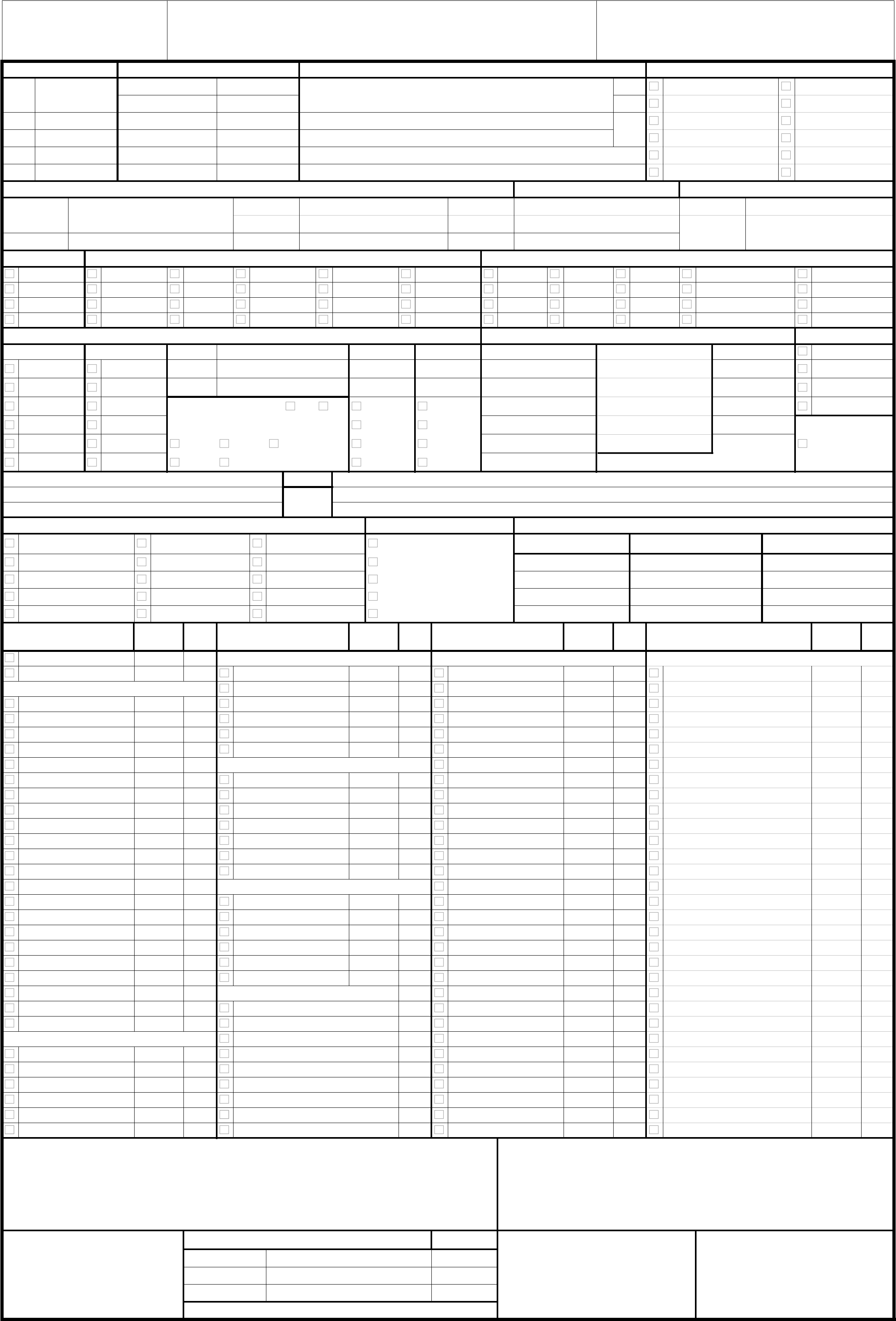 AMBULANS KAYIT FORMU SAYMANLIĞI ÜCRET TAHAKKUKUNA ESAS OLAN FİŞ	İSTASYON	SAATLER	HASTA BİLGİLERİ	SOSYAL GÜVENCEProt.	Çağrı Saati	Adı Soyadı :	   E	Memur (.....................)	Bağ-Kur ÇalışanNo	Olay Yerine Varış	   K	Emekli Sandığı	Bağ-Kur EmekliTarih	Hastaya Varış	Adres :	Yaş	SSK Çalışan	Bağ-Kur TarımKodu	O.Y.den Ayrılış	SSK Çalışan Aile Yak.	Yeşil KartAdı	Hastaneye Varış	SSK Emekli	Özel SigortaPlaka	İstasyona Dönüş	SSK Emekli Aile Yak.	Güvencesiz	HASTANIN SOSYAL GÜVENLİK BİLGİLERİ	T.C. Kimlik No	……………………………………………………………..Sigortalının Baba Adı Karne No Vize Tarihi Adı Soyadı Doğum Tar. Sos.Güv.No Karnenin Yakınlığı	Doğum Yeri	Tahsis No	Alındığı İlÇAĞRI TİPİ	ÇAĞRI NEDENİ	OLAY YERİTelsiz Medikal Yangın Elektrik Çar. Düşme LPG Ev Araçta Otel Sağlık Kurumu Cami vb. Telefon Trafik Kaz. İntihar Ateşli Silah Alkol-İlaç Tedbir Yaya Büro Lokanta Resmi Daire Spor Salonu	Diğer	İş Kazası	Boğulma	Kimyasal	Künt Trav.	Protokol	Suda	Fabrika	Banka	Eğitim Kurumu	Stadyum	Diğer Kaza	Allerji	Kesici-Delici	Yanık	Arazi	Sokak	Yurt	Huzurevi	İLK MUAYENE BULGULARI	GLASGOW KOMA SKALASI	DURUMU	Pupiller	Deri	Saat	Kan Basıncı	Nabız	Solunum	Motor	Verbal	Göz Açma	Kırmızı Kod	Normal	Normal	                /              mmHg	    /dk	    /dk (6) Emre İtaat	(5) Oriente	(4) Spontan	Sarı Kod	Miyotik	Soluk	                /              mmHg	    /dk	    /dk (5) Ağrıyı Lokalize Et. (4) Konfüze	(3) Sesle	Yeşil KodMidriatik Siyanotik Kurtarma Yapıldı mı? E H Düzenli Düzenli (4) Ağrıdan Kaçınma (3) Uygunsuz Sözler (2) Ağrıyla Siyah Kod Anizokorik Hiperemik Yapıldı İse Kim Yaptı ? Aritmik Düzensiz (3) Fleksör Yanıt (2) Anlamsız Bağırma (1) Yanıt Yok	Reak. Yok	İkterik	110	155	.........................	Filiform	Dispne	(2) Extensör Yanıt	(1) Yanıt Yok	Sosyal End.	Fiks Dilate	Terli	112	Vatandaş	Alınmıyor	Yok	(1) Yanıt Yok	G.K.S. Puanı  :ÖN TANI :	KODU AÇIKLAMALAR :	SONUÇ	NAKLEDİL. HASTANE	KAZAYA KARIŞAN ARAÇLARIN	Ex Yerinde Bırakıld	Başka Araçla Nakil	……..…......……. Devlet H.	PLAKA NO	SİGORTA ŞİRKETİ ADI	SİGORTA POLİÇE NOYerinde Müdahale	Hastaneye Nakil	Ex Morga Nakil	Tlf.la Bşk Araçla N.	…....…....……..…Üniver.H. 1	1	1	Hastaneler Arası Nakil	Nakil Red	Asılsız İhbar	……....………...…...SSK H. 2	2	2	Tıbbi Tetkik İçin Nakil	Diğer Ulaşılan	Yaralanan Yok	……........……...……Özel H. 3	3	3	Eve Nakil	Görev İptali	Olay Yerinde Bek.	…..………........………Hast. 4	4	4	İŞLEM	KODU	ADET	İŞLEM	KODU	ADET	İŞLEM	Uygulama Yolu	ADET	İŞLEM	KODU	ADET	Muayene (Acil)	520.080	HAVA YOLU	KULLANILAN İLAÇ ( IV. IM. SC. )	KULLANILAN MALZEME	Ş.İ. Ambulans Ücreti	911.270	Balon Valf Maske	Novalgin amp.	Enjektör 2 ccGENEL MÜDAHALE	Aspirasyon uygul.	Voltaren amp.	Enjektör 5 cc	Enjeksiyon IM 	530.140	Orofaringeal tüp uyg.	Spazmotek amp.	Enjektör 10 cc	Enjeksiyon IV	530.150	Endotrakeal entüb.	550.030	Adrenalin 0,5 amp.	Kelebek set	Enjeksiyon SC	530.390	Mekanik ventilasyon	530.130	Adrenalin 1mg amp.	I.V. Katater ( No:14-22 )	302.210	İ.V. İlaç uygulaması	530.160	Oksijen inh. tedavisi	530.360	Atropin 0,5 amp.	I.V. Katater ( No:24 )	302.220	Damar yolu açılması	530.080	DİĞER İŞLEMLER	Atropin 1 mg. amp.	Serum seti	Sütür (küçük)	530.200	Nornal doğum	619.920	Dopamin 200 mg amp.	Steril eldiven	Mesane sondası takl.	530.310	Kan şekeri ölçümü	901.490	Dobutrex flakon	Cerrahi eldiven	306.130Mide yıkanması	530.320	Lokal anestezi	530.290	NaHCO3 amp.	Spanç Pansuman (küçük)	530.580	Tırnak avülziyonu	612.060	Diazem amp.	Sargı bezi	Apse açmak	530.030	Transkutan PaO2 ölç.	530.450	Aminocardol amp.	İdrar torbasıYabancı cisim çıkart. 611.430 Sütür alınması 530.410 Lasix amp. Bistüri ucu ( No:       ) Yanık pansum (küçük) 530.540 Ca Glukonat %10 amp Entübasyon tüpü (Balonlu) 303.160 Yanık pansum (orta) 530.550 YENİDOĞAN İŞLEMLERİ Metiler amp Entübasyon tüpü (Balonsuz) 303.170	NG sonda takma	530.340	Transport küvözü ile nakil	530.930	Avil amp.	Airway	302.610Kulaktan buşon temiz. 618.020	Yenidoğan canlandırma	530.980	Dekort amp.	Foley sonda ( No:       ) Kol atel.(Kısa)	610.680	Yenidoğan I.M. enjeksiyon 530.860	Prednol 20 mg. amp.	Nazo gastrik son. (No:       ) Bacak atel.(kısa)	610.720	Yenidoğan I.V. enjeksiyon 530.880	Prednol 40 mg. amp.	Atravmatik ipek (No: 3/0)	Cilt traksiyonu uygula. 610.840	Yenidoğan I.V. mayi tak.	530.870	Prednol 250 mg. amp.	Atravmatik kat-küt (No: 3/0)	Servikal collar uygul.	Yenidoğan entübasyonu	530.800	Beloc amp.	Doğum seti	Travma yeleği	SIVI TEDAVİSİ	ADET	Digoxin amp.	Yanık battaniyesi	Vakum sedye uygula.	%0.9 NaCl 250 cc.	Aritmal amp. %2	O2 Maskesi hazneli erişkin	306.280	Sırt tahtası uygula.	%0.9 NaCl 500 cc.	İsoptin Aamp.	O2 Maskesi hazneli pediatrik 306.270DOLAŞIM DESTEĞİ	%5 Dextroz 250 cc.	Kapril 25 mg tab.	O2 Kanülü nazal erişkin	306.210	CPR (Resüsitasyon)	550.070	%5 Dextroz 500 cc.	Nidilat kap.	O2 Kanülü nazal pediatrik	306.220	EKG	700.490	%20 Dextroz 500 cc.	İsordil 5 mg. tab.	Monitör pedi	Defibrilasyon (CPR)	550.070	%20 Mannitol 150 cc.	Coraspin 300 mg. tab.	Servikal collar (Boy:        )	Kardiyoversiyon	700.430	İsolyte P 500 cc.	Elastik bandaj	Cut down	530.480	Teobag	FlasterKanama kontrolüHASTANENİN HASTA REDDİ ............................ ............................ ................ ............ 	HASTANIN HİZMET REDDİ : Ambulansla gelen görevli hekim bana .................... ...................... .................. ............................................. ..... nedenlerle hastayı 	hastanın hemen tedavisi / hastaneye nakli gerektiğini, aksi halde kötü sonuçlar hastanemize kabul edemiyorum. Hastanın başka hastaneye nakli için gerekli stabilizasyonu 	doğurabileceğini anlayacağım şekilde ayrıntılı olarak anlattı. Buna rağmen sağladım. Şu anda durumu başka bir kuruma nakil için uygundur.                 Kaşe İmza	tedaviyi / hasta naklini kabul etmiyorum.                       İmzaKurumun / Hastanenin Adı	:	Hastanın / Hasta yakınınınHekimin Adı Soyadı	:	Adı Soyadı :....................................................................................HASTAYI TESLİM ALANIN	AMBULANS PERSONELİNİN ADI SOYADI	İMZA	Yukarıda belirtilen ………... 	Yukarıda açık kimliği yazılı kişiye Adı Soyadı	HEKİM	Kalem hizmeti aldım.                      ekibimizce yapılan tetkik ve Ünvanı	SAĞLIK PER.	Hasta Adı Soyadı (İmza)	tedaviler kayıtlarımıza uygundur.   Kaşe SÜR./ TEKN.	Dr. Kaşe İmza Her nüsha ayrı ayrı imzalanacak. İmza-OnayEK 2T.C. SAĞLIK BAKANLIĞI……………. İL AMBULANS SERVİSİAYLIK İSTASYON ÇALIŞMA FORMUTarih   :PERSONEL DURUMUAMBULANSBİNA DURUMUGENEL BİLGİLER	İSTASYON İSTATİSTİK SOR. HEK., İMZA	İSTASYON SORUMLU HEKİMİ, İMZAEK 3................... AMBULANS SERVİSİ  AMBULANS GÜNLÜK BAKIM FORMU ( A )İstasyon Adı:……………………………… İst. Kodu:…….… Araç Plaka No:………… Tarih:…………… Saat:……….	İstasyon Nöbetçi Sürücüsü Adı Soyadı, İmza	Nöbetçi Hekim Adı Soyadı, İmzaEK 3.............AMBULANS SERVİSİGÜNLÜK AMBULANS BAKIM FORMU (B)	İstasyon Adı:………………………….…...…………..	İstasyon Kodu:……… Araç Plaka No:…………….… Tarih:……………… Saat :……………..	İstasyon Nöbetçi Sağlık Personeli Adı Soyadı, İmza	İstasyon Nöbetçi Hekimi Adı Soyadı, İmzaT.C. SAĞLIK BAKANLIĞI……………. İL SAĞLIK MÜDÜRLÜĞÜ…..…. İL AMBULANS SERVİSİ BAŞHEKİMLİĞİ112 KOMUTA KONTROL MERKEZİ OLAĞANDIŞI DURUM FORMU 	İMZA  	 	 	 	İMZA  	 	 	 	İMZA T.C. SAĞLIK BAKANLIĞI………. İL SAĞLIK MÜDÜRLÜĞÜ…..…. İL AMBULANS SERVİSİ BAŞHEKİMLİĞİ112 KOMUTA KONTROL MERKEZİ OLAĞANDIŞI DURUM RAPORU 	 	 	 	 	 	 	 	 	 	 	Tarih:.   	 İMZA  	 	 	 	 	 	                     	 	 	İMZA T.C. SAĞLIK BAKANLIĞI ……….İL SAĞLIK MÜDÜRLÜĞÜ …..….İL AMBULANS SERVİSİ BAŞHEKİMLİĞİ 112 ACİL SAĞLIK İSTASYONU OLAĞANDIŞI DURUM RAPORU   	 	 	 	 	 	 	 	 	 	 	 	Tarih:..../...../.....  	İMZA 	 	 	 	 	 	İMZA 	 	 	 	 	İMZA T.C. SAĞLIK BAKANLIĞI 	Form D 	………. İL SAĞLIK MÜDÜRLÜĞÜ …..…. İL AMBULANS SERVİSİ BAŞHEKİMLİĞİ 112 KOMUTA KONTROL MERKEZİ OLAĞANDIŞI DURUM FORMU YARALI LİSTESİ  İMZA 	 	 	 	 	 	 	İMZA   	 	 	 	 	 	İMZA T.C. SAĞLIK BAKANLIĞI 	Form E 	……….İL SAĞLIK MÜDÜRLÜĞÜ …..….İL AMBULANS SERVİSİ BAŞHEKİMLİĞİ 112 KOMUTA KONTROL MERKEZİ OLAĞANDIŞI DURUM FORMU ÖLÜLERİN LİSTESİ İMZA 	 	 	 	 	 	 	İMZA   	 	 	 	 	 	İMZA EK 5.................... İL A M B U L A N S   S E R V İ S İ A M B U L A N S   K A Z A S I   K A Y I T   F O R M UNöbetçi Sorumlu HekimAdı Soyadı İmzaEK-6I.AMBULANS KAZA ALGORİTMASI 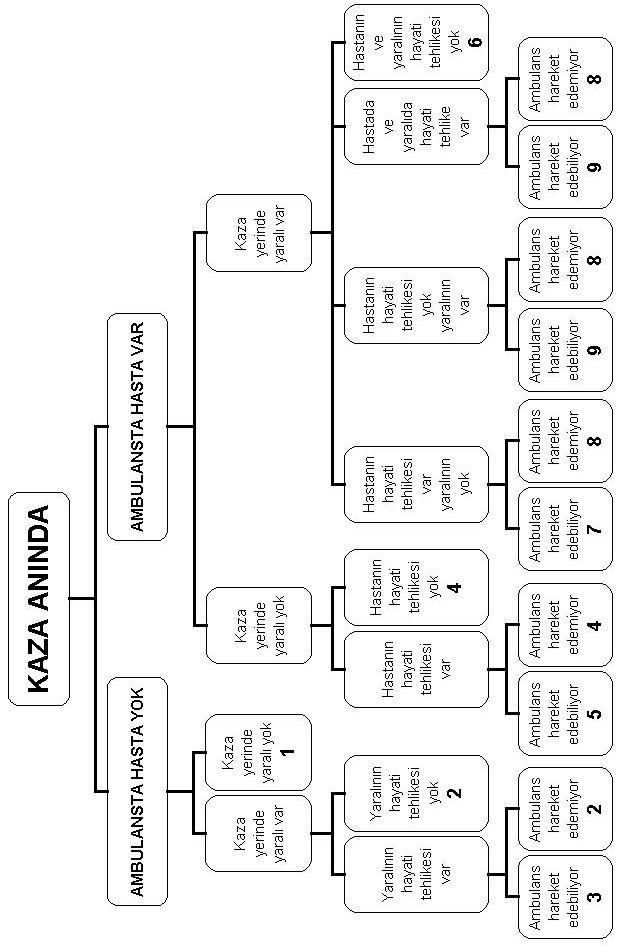 EK 6KOD LİSTESİ: Yerinde kal kaza ile ilgili işlemleri yaptır. Yerinde kal kaza ile ilgili işlemleri yaptır. Yaralıyı Komuta Kontrol Merkezinin direktifi ile başka ambulans alır. Kaza yerini işaretle, Komuta Kontrol Merkezinin 155 ile yaptığı görüşme sonrası olay yerinden ayrılmasında sakınca yoktur şeklinde onay alınırsa yaralıyı hastaneye götür. Dönüşte kaza ile ilgili işlemlerini yaptır. Yerinde kal kaza ile ilgili işlemleri yaptır, Hastayı Komuta Kontrol Merkezinin direktifleri ile başka ambulans alır. Kaza yerini işaretle, Komuta Kontrol Merkezinin 155 ile yaptığı görüşme sonrası olay yerinden ayrılmasında sakınca yoktur şeklinde onay alınırsa hastayı hastaneye götür. Dönüşte kaza ile ilgili işlemleri yaptır. Yerinde kal kaza ile ilgili işlemleri yaptır, hastayı ve yaralıyı Komuta Kontrol Merkezinin direktifleri ile başka ambulans(lar) alır. Kaza yerini işaretle, Komuta Kontrol Merkezinin 155 ile yaptığı görüşme sonrası olay yerinden ayrılmasında sakınca yoktur şeklinde onay alınırsa yaralıyı da ambulansa alabiliyorsan al. Eğer yaralıyı ambulansa alamıyorsan Sağlık Personelini yaralının yanında bırak, hayati tehlikesi olan hastayı hastaneye götür. Yaralıyı Komuta Kontrol Merkezinin direktifi ile başka ambulans alır. Dönüşte kaza ile ilgili işlemleri yaptır. Müdahaleni yap. Komuta Kontrol Merkezinin direktifi ile başka ambulans(lar) hastayı ve yaralıyı alır. Kaza ile ilgili işlemleri yaptır. Kaza yerini işaretle, Komuta Kontrol Merkezinin 155 ile yaptığı görüşme sonrası olay yerinden ayrılmasında sakınca yoktur şeklinde onay alınırsa yaralıyı da ambulansa alabiliyorsan al. Eğer yaralıyı ambulansa alamıyorsan hastayı seyyar sedye ile ambulanstan indir ve Sağlık Personelini hastanın yanında bırak. Yaralıyı ambulansa al ve hastaneye götür. Hastayı Komuta Kontrol Merkezinin direktifi ile başka ambulans alır. Dönüşte kaza ile ilgili işlemleri yaptır. İstasyon AdıAyYılPersonelPersonelHekimSağ. MemuruHemşire/EbeParamedikAmbulans Tek.SürücüMevcut Per. SayısıMevcut Per. SayısıFiilen ÇalışanFiilen ÇalışanNot:Plaka No:CinsiModeli ( Yıl )Ay İçinde Katetdiği Yol (Km)Harcadığı Yakıt Miktarı ( Litre )Ait Olduğu KurumOda SayısıToplam Vaka SayısıUlaşma Süreleri ( Yüzdesi )Ulaşma Süreleri ( Yüzdesi )Ulaşma Süreleri ( Yüzdesi )Ulaşma Süreleri ( Yüzdesi )Ulaşma Süreleri ( Yüzdesi )Günlük Ortalama Vaka Sayısı0-5 Dakika0-5 Dakika16-20 Dakika16-20 DakikaToplam Yapılan Mesafe (Km)6-10 Dakika6-10 Dakika21-30 Dakika21-30 DakikaToplam Harcanan Yakıt11-15 Dakika11-15 Dakika31 Dakika ve Üzeri31 Dakika ve Üzeri1- Aracın Genel Durumu1- Aracın Genel Durumu1- Aracın Genel Durumu1- Aracın Genel Durumu1- Aracın Genel Durumu1- Aracın Genel Durumu5-Aracı Çalıştırınız5-Aracı Çalıştırınız5-Aracı ÇalıştırınızAracın Sefer DefteriAracın Sefer Defteri    Var    Var    Yok    YokGösterge Paneli    Sağlam    ArızalıAracın Sefer DefteriAracın Sefer DefteriAraç Telsizi    Sağlam    ArızalıAracın Sefer DefteriAracın Sefer Defteri  İşleniyor  İşlenmiyorAraç Telsizi    Sağlam    ArızalıAracın Sefer DefteriAracın Sefer Defteri  İşleniyor  İşlenmiyorAraç Telsizi    Sağlam    ArızalıMali Mesuliyet SigortasıMali Mesuliyet Sigortası    Var    Var    Yok    YokMegafon    Sağlam    ArızalıAcentaPoliçe NoPoliçe NoSirenler    Sağlam    ArızalıBaşl. TarihiBitiş TarihiBitiş TarihiFarlar    Sağlam    ArızalıKasko SigortasıKasko Sigortası    Var    Var    Yok    YokFlaşörler    Sağlam    ArızalıAcentaPoliçe NoPoliçe NoGeri Vites Lambası    Sağlam    ArızalıBaşl. TarihiBitiş TarihiBitiş TarihiArka Kapı Aydınlatması    Sağlam    ArızalıAracın Dış GörünüşüAracın Dış Görünüşü    Temiz    Temiz    Kirli    KirliTepe lambaları    Sağlam    ArızalıKaportaKaporta    Sağlam    Sağlam    Hasarlı    HasarlıFren Lambaları    Sağlam    Arızalı( Hasar varsa işaretleyiniz )( Hasar varsa işaretleyiniz )( Hasar varsa işaretleyiniz )( Hasar varsa işaretleyiniz )( Hasar varsa işaretleyiniz )( Hasar varsa işaretleyiniz )Fren Sistemi    Sağlam    Arızalı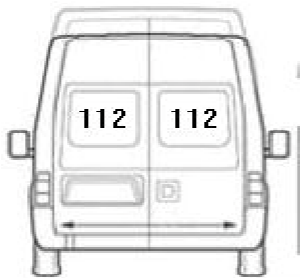 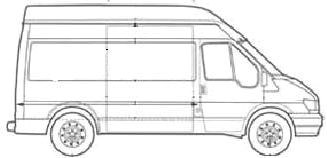 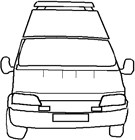 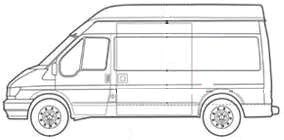 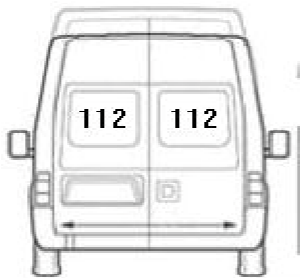 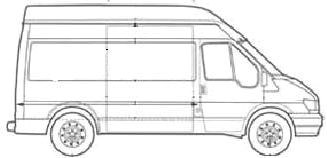 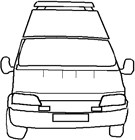 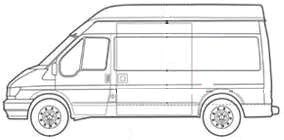 Vites Sistemi    Sağlam    ArızalıAynalar    Sağlam    KırıkMotor Çalışması    Sağlam    ArızalıEgzoz    Sağlam    ArızalıDireksiyon Sistemi    Sağlam    ArızalıMerkezi Sistem Kilitleme    Var    YokRadyo-Teyp    Sağlam    Arızalı6- Arka Kabin İçi6- Arka Kabin İçi6- Arka Kabin İçiTemizlik    Temiz    KirliÇöp Kutusu    Boş    DoluKapılarKapılar    Sağlam    Sağlam    Arızalı    ArızalıAydınlatma     Sağlam    ArızalıLastiklerLastikler    Sağlam    Sağlam    Diş Der.↓    Diş Der.↓Ana Sedye    Sağlam    ArızalıLastiklerLastikler    Havası ↓    Havası ↓    Havası ↑    Havası ↑Redresör    Sağlam    Arızalı2- Aracın Yakıt Durumu2- Aracın Yakıt Durumu2- Aracın Yakıt Durumu2- Aracın Yakıt Durumu2- Aracın Yakıt Durumu2- Aracın Yakıt Durumu7-Avadanlık7-Avadanlık7-AvadanlıkYakıtmatikYakıtmatik     Var     Var    Yok    YokKurtarma Çantası    Var    YokYakıtmatikYakıtmatik    Sağlam    Sağlam    Arızalı    ArızalıÇekme halatı    Var    YokAkaryakıt ÇekiAkaryakıt Çeki     Var     Var    Yok    YokTakoz    Var    YokAracı Yakıt Durumu ( Seviyeyi İşaretleyiniz )Aracı Yakıt Durumu ( Seviyeyi İşaretleyiniz )Aracı Yakıt Durumu ( Seviyeyi İşaretleyiniz )Aracı Yakıt Durumu ( Seviyeyi İşaretleyiniz )Aracı Yakıt Durumu ( Seviyeyi İşaretleyiniz )Aracı Yakıt Durumu ( Seviyeyi İşaretleyiniz )Naylon Halat    Var    YokBaret ( 3 Adet )    Var    YokBoş                                                                       DoluBoş                                                                       DoluBoş                                                                       DoluBoş                                                                       DoluBoş                                                                       DoluBoş                                                                       DoluÇizme ( 3 Adet )    Var    Yok3- Aracın Altının Kontrolü3- Aracın Altının Kontrolü3- Aracın Altının Kontrolü3- Aracın Altının Kontrolü3- Aracın Altının Kontrolü3- Aracın Altının KontrolüYağmurluk ( 3 Adet )    Var    YokYağ Damlaması Var mı?Yağ Damlaması Var mı?     Var     Var    Yok    YokBalta    Var    YokSu Kaçağı Var mı?Su Kaçağı Var mı?     Var     Var    Yok    YokKürek    Var    YokHidrolik Kaçağı Var mı?Hidrolik Kaçağı Var mı?     Var     Var    Yok    YokBalyoz    Var    YokYakıt Kaçağı Var mı?Yakıt Kaçağı Var mı?     Var     Var    Yok    YokLevye    Var    YokDarbe Var mı?Darbe Var mı?     Var     Var    Yok    YokKriko    Var    Yok4- Aracın Motor Kontrolü4- Aracın Motor Kontrolü4- Aracın Motor Kontrolü4- Aracın Motor Kontrolü4- Aracın Motor Kontrolü4- Aracın Motor KontrolüBijon Anahtarı    Var    YokMotor Kaputu Açma sist.Motor Kaputu Açma sist.    Normal    Normal    Arızalı    ArızalıPatinaj Zinciri    Var    YokSilgeç LastiğiSilgeç Lastiği    Normal    Normal    Yıpranmış    YıpranmışEl Feneri    Var    YokSilgeç Suyu Sıvı SeviyesiSilgeç Suyu Sıvı Seviyesi    Normal    Normal    Düşük    DüşükYangın Söndürücü    Var    YokRadyatör Sıvı SeviyesiRadyatör Sıvı Seviyesi    Normal    Normal    Düşük    Düşük220 Volt Şarj Kablosu    Var    YokMotor Yağ seviyesiMotor Yağ seviyesi    Normal    Normal    Düşük    DüşükTakviye Kablosu    Var    YokFren Hidrolik Yağ SeviyesiFren Hidrolik Yağ Seviyesi    Normal    Normal    Düşük    DüşükReflektör    Var    YokMotor V Kayışı GerginliğiMotor V Kayışı Gerginliği    Normal    Normal    Gevşek    GevşekReflektabl Kuşak    Var    YokAkümülatörün DurumuAkümülatörün Durumu    Normal    Normal    Arızalı    ArızalıAlet Çantası    Var    YokKablolarKablolar    Normal    Normal    Arızalı    ArızalıYedek Emniyet Kemerleri    Var    YokMotor TemizliğiMotor Temizliği    Normal    Normal    Kirli    Kirliİş Eldiveni    Var    YokŞanzıman YağıŞanzıman Yağı    Normal    Normal    Düşük    Düşükİmdat Çekici    Var    YokKlimaKlima    Normal    Normal    Arızalı    ArızalıReflektabl Yelek ( 3 Adet )    Var    YokForm AKONUSU TARİH OLUŞ ŞEKLİ SAAT OLUŞ YERİ BİLDİREN KİŞİ/KURULUŞ BİLDİRİM YOLU TELEFON   TELSİZ DİĞER TELEFON   TELSİZ DİĞER TELEFON   TELSİZ DİĞER GÖREVLENDİRİLEN İSTASYONLAR GÖREVLENDİRİLEN İSTASYONLAR GÖREVLENDİRİLEN İSTASYONLAR BİLGİLENDİRİLEN HASTANELER BİLGİLENDİRİLEN HASTANELER SAATİ KODU ADI SAATİ ADI     BİLGİLENDİRİLEN YETKİLİLER     BİLGİLENDİRİLEN YETKİLİLER BİLGİLENDİRİLEN DİĞER KURULUŞLAR BİLGİLENDİRİLEN DİĞER KURULUŞLAR SAATİ ADI SAATİ ADI Form B SAAT RAPOR Form C SAAT  RAPOR Sıra No Adı Soyadı Yaşı Cinsiyeti Adresi-Olay Yeri Oluş Şekli Bulgular Triaj  Kodu Sevk Edildiği Hastane Sonuç Sıra No Adı Soyadı Yaşı Cinsiyeti Adresi-Olay Yeri Oluş Şekli Ölüm Nedeni Sonuç TarihSaatSaatİst. Koduİst. KoduSıra NoSıra NoKAZA BİLGİLERİKAZA BİLGİLERİVakaya giderkenVakaya giderkenHasta naklederkenHasta naklederkenHasta naklederkenVaka DönüşüVaka DönüşüVaka DönüşüKAZA BİLGİLERİKAZA BİLGİLERİKAZA BİLGİLERİKAZA BİLGİLERİDiğer ( Tamir, Yakıt ikmali v.s. )Diğer ( Tamir, Yakıt ikmali v.s. )Diğer ( Tamir, Yakıt ikmali v.s. )Diğer ( Tamir, Yakıt ikmali v.s. )Diğer ( Tamir, Yakıt ikmali v.s. )Diğer ( Tamir, Yakıt ikmali v.s. )Diğer ( Tamir, Yakıt ikmali v.s. )Diğer ( Tamir, Yakıt ikmali v.s. )Diğer ( Tamir, Yakıt ikmali v.s. )Diğer ( Tamir, Yakıt ikmali v.s. )OLAY YERİOLAY YERİOLAY YERİOLAY YERİOLAY TİPİOLAY TİPİMaddi HasarMaddi HasarMaddi HasarVarVarVarYokYokYokOLAY TİPİOLAY TİPİYaralıYaralıYaralıOLAY TİPİOLAY TİPİYaralıYaralıYaralıVarVarVarYokYokYokOLAY TİPİOLAY TİPİExitusExitusExitusOLAY TİPİOLAY TİPİExitusExitusExitusVarVarVarYokYokYokOLAY TİPİOLAY TİPİYayaya ÇarpmaYayaya ÇarpmaYayaya ÇarpmaOLAY TİPİOLAY TİPİYayaya ÇarpmaYayaya ÇarpmaYayaya ÇarpmaVarVarVarYokYokYokAmbulansAmbulansAmbulansAmbulansKazaya Karışan Diğer AraçKazaya Karışan Diğer AraçKazaya Karışan Diğer AraçKazaya Karışan Diğer AraçARAÇ BİLGİLERİARAÇ BİLGİLERİPlakasıPlakasıPlakasıARAÇ BİLGİLERİARAÇ BİLGİLERİMarkasıMarkasıMarkasıARAÇ BİLGİLERİARAÇ BİLGİLERİModeliModeliModeliTRAFİK SİGORTASITRAFİK SİGORTASIAcente adıAcente adıAcente adıTRAFİK SİGORTASITRAFİK SİGORTASISigorta Başlangıç TarihiSigorta Başlangıç TarihiSigorta Başlangıç TarihiTRAFİK SİGORTASITRAFİK SİGORTASISigorta Bitiş TarihiSigorta Bitiş TarihiSigorta Bitiş TarihiKaza Kusur Oranı ( Trafik Kazası Tespit Tutanağına Göre )Kaza Kusur Oranı ( Trafik Kazası Tespit Tutanağına Göre )Kaza Kusur Oranı ( Trafik Kazası Tespit Tutanağına Göre )Kaza Kusur Oranı ( Trafik Kazası Tespit Tutanağına Göre )Kaza Kusur Oranı ( Trafik Kazası Tespit Tutanağına Göre )ARAÇ PERSONELİARAÇ PERSONELİSürücüSürücüSürücüARAÇ PERSONELİARAÇ PERSONELİDoktorDoktorDoktorARAÇ PERSONELİARAÇ PERSONELİSağlık PersoneliSağlık PersoneliSağlık PersoneliKKM PERSONELİKKM PERSONELİDoktorDoktorDoktorKKM PERSONELİKKM PERSONELİDoktorDoktorDoktorKKM PERSONELİKKM PERSONELİDoktorDoktorDoktorKKM BİLGİLERİKKM BİLGİLERİDefter cilt no:Defter cilt no:Defter cilt no:Protokol No:Protokol No:Protokol No:Protokol No:KKM BİLGİLERİKKM BİLGİLERİÇağrı Saati:Çağrı Saati:Çağrı Saati:Ulaşma SaatiUlaşma SaatiUlaşma SaatiUlaşma SaatiKKM BİLGİLERİKKM BİLGİLERİAmbulansta HastaAmbulansta HastaAmbulansta HastaVarVarVarYokYokYokKKM BİLGİLERİKKM BİLGİLERİHasta BilgileriHasta BilgileriHasta BilgileriAdı SoyadıAdı SoyadıAdı SoyadıKKM BİLGİLERİKKM BİLGİLERİHasta BilgileriHasta BilgileriHasta BilgileriYaşıYaşıYaşıKKM BİLGİLERİKKM BİLGİLERİHasta BilgileriHasta BilgileriHasta BilgileriCinsiyetiCinsiyetiCinsiyetiKKM BİLGİLERİKKM BİLGİLERİHasta BilgileriHasta BilgileriHasta BilgileriAdresi:Adresi:Adresi:KKM BİLGİLERİKKM BİLGİLERİHasta BilgileriHasta BilgileriHasta BilgileriAdresi:Adresi:Adresi:Trafik Kazası Tespit Tutanağı No:Trafik Kazası Tespit Tutanağı No:Not: Trafik Kazası Tespit Tutanağı faks ile istenip forma eklenecekNot: Trafik Kazası Tespit Tutanağı faks ile istenip forma eklenecekNot: Trafik Kazası Tespit Tutanağı faks ile istenip forma eklenecekNot: Trafik Kazası Tespit Tutanağı faks ile istenip forma eklenecekNot: Trafik Kazası Tespit Tutanağı faks ile istenip forma eklenecekNot: Trafik Kazası Tespit Tutanağı faks ile istenip forma eklenecekNot: Trafik Kazası Tespit Tutanağı faks ile istenip forma eklenecekNot: Trafik Kazası Tespit Tutanağı faks ile istenip forma eklenecekYARALININYARALININADIADIADISOYADISOYADISOYADISOYADIYAŞ / CİNSİYETYAŞ / CİNSİYETYAŞ / CİNSİYETYAŞ / CİNSİYETYARALININYARALININYARALININYARALININYARALININYARALININYARALININYARALININKAZA SONUCU EX. OLANINKAZA SONUCU EX. OLANINADIADIADISOYADISOYADISOYADISOYADIYAŞ / CİNSİYETYAŞ / CİNSİYETYAŞ / CİNSİYETYAŞ / CİNSİYETKAZA SONUCU EX. OLANINKAZA SONUCU EX. OLANINKAZA SONUCU EX. OLANINKAZA SONUCU EX. OLANINKAZA SONUCU EX. OLANINKAZA SONUCU EX. OLANINKAZA SONUCU EX. OLANINKAZA SONUCU EX. OLANINAçıklama:Açıklama:Açıklama:Açıklama:Açıklama:Açıklama:Açıklama:Açıklama:Açıklama:Açıklama:Açıklama:Açıklama:Açıklama: